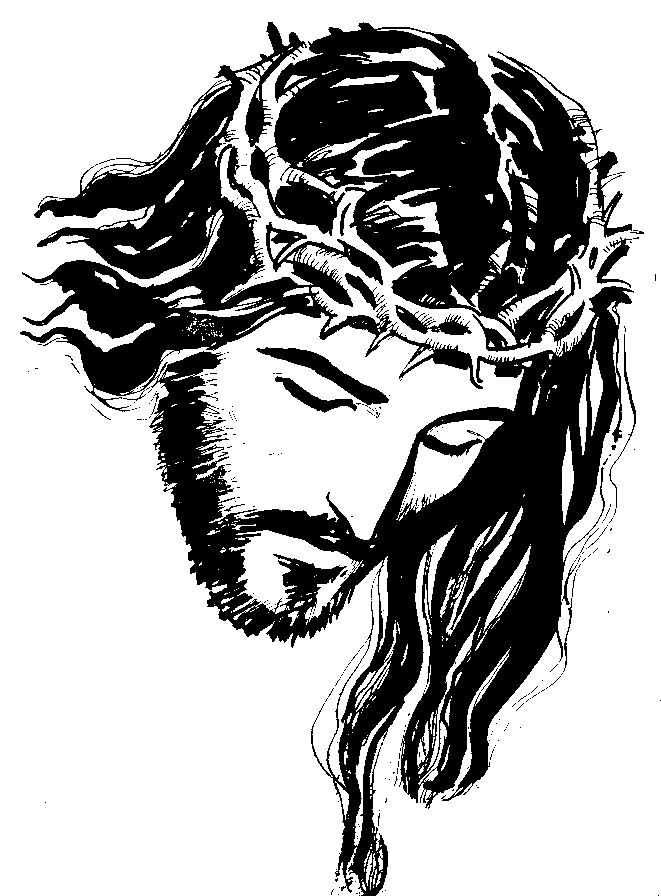 Adoracja N.S. w Niedzielę do godz.: 20.00.   Rozpoczynamy Rekolekcje w naszej Parafii.   Podczas Rekolekcji Biuro Parafialne będzie zamknięte.   Liturgia tygodnia wspomina: poniedziałek – Uroczystość św. Józefa;   sobota – Uroczystość Zwiastowania pańskiego    W Wielkim Poście Droga Krzyżowa dla: - dzieci godz.: 17.30- dorośli po wieczornej Mszy św.- młodzież godz.: 20.00- Gorzkie Żale z kazaniem pasyjnym w Niedzielę o godz.: 15.00  Zapraszam w tyg. na wspólną modlitwę do Boga za pośrednictwem świętych:- św. o. Pio  - poniedziałek - św. Jan Paweł II  -  wtorek - środa – Nowenna do M.B.N.P.- czwartek – modlitwy do M.B. - piątek – św. bp Pelczara  W tym tyg. – miesiącu zebraliśmy na wyposażenie górnego kościoła: 9.150 zł.  Za złożone ofiary materialne na ten cel składam wszystkim darczyńcom serdeczne „Bóg zapłać’, dziękując za wielką życzliwość i serce. Radnym parafialnym dziękuję za wszelką pomoc. Dziś  w Waszej intencji jest sprawowana Msza św. o godz.: 10.30., także każdego 19-tego dnia miesiąca Msza św. w intencji darczyńców. W Prezbiterium górnego kościoła  kładziemy marmurową posadzkę. Zamówiłem obrazy: Bożego Miłosierdzia, św. Jana Pawła II, św. Faustyny, bł. Michała Sopoćko – orędowników Bożego Miłosierdzia. Obrazy Kosztują 10 tys. zł.  Dziękuję za przygotowanie Kościoła do Niedzielnej Mszy św.Zapraszamy do naszej strony internetowej oraz Facebooka – Parafia Biskupa PelczaraOrganizujemy pielgrzymkę do sanktuarium maryjnego w Górce Klasztornej. W planie: nawiedzenie i Msza św. w sanktuarium, udział w Misterium Męki Pańskiej. Wyjazd w sobotę 01 kwietnia, koszt 75 zł.  W sobotę 25 marca będziemy zbierali przy naszych sklepach żywność dla najbiedniejszych z naszej Parafii przed Świętami. Za okazaną pomoc składam serdeczne „Bóg zapłać”., młodzieży, księżom, katechetkom dziękuję za pomoc.  Szukam chętnych panów ( dawnych ministrantów) do pomocy przy konsekracji naszego kościoła. Kościół jest ogrzewany, za tydzień będziemy zbierać ofiary materialne na ten cel.  Jest: „Gość Niedzielny” za 10 zł.